Рабочая станция Advantage Workstation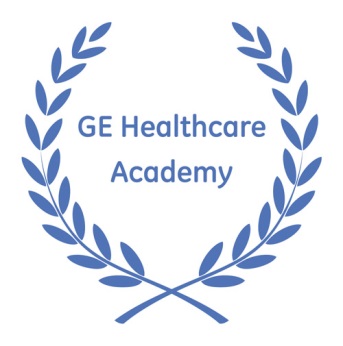 для КТкоронарографии.22 марта 2017ПРОГРАММА КУРСА22 мартаПреподаватели:Самохвалова Мария Владимировнак.м.н., врач-ретнгенолог отделения лучевой диагностики клиники «Скандинавия»Вардиков Даниил Федоровичврач-ретнгенолог отделения лучевой диагностики клиники «Скандинавия»9:30 – 10:00Welcome coffee/ Приветственный кофеПреподаватель10:00 – 10:10Introduction/Вступительное словоТ. Трофимова10:10 – 11:00КТ-коронарография: физические основы. Методика проведения исследования и инъекции контрастного вещества, постпроцессинговая обработка.М. Самохвалова11:00-11:30Международные рекомендации и показания  к КТ-коронарографии.Анатомия сердца, крупных сосудов грудной полости и коронарных артерийД. Вардиков11:30 – 11:45Coffee break / Кофе-пауза11:45 – 12:15Подготовка пациента к КТ-исследованию сердца. Информирование пациента о предстоящем исследовании. Дыхательные тренировки. Д. Вардиков12:15 – 13:15КТ-коронарография на аппарате/Протоколы сканирования с ЭКГ-синхронизацией/Реконструкции из сырых данных с учетом фазы сердечного цикла. М. Самохвалова13:15 – 14:00Обед14:00– 15:00Возможности приложения Cardiac IQXpress, Auto Coronary AnalysisМ. СамохваловаД. Вардиков15:00 - 15:45Клинические случаи/Нормальная анатомияМ. Самохвалова15:45 – 16:00Coffee break / Кофе-пауза16:00 – 17:30Клинические случаи/Нормальная анатомия и Аномалии коронарного руслаД. Вардиков